ПОРТФОЛИО СТАРШЕГО  ПРЕПОДАВАТЕЛЯТуганбаевой Макпал Ережеповны ОсновныесведенияОбразованиеОпыт научно-педагогической работыОбщий стаж научно-педагогической работы  7  летПреподаваемыедисциплины             Публикационная   активностьПовышение квалификации(запоследние 3 года)Награды, грамоты,благодарностидатарождения30.07.1980 год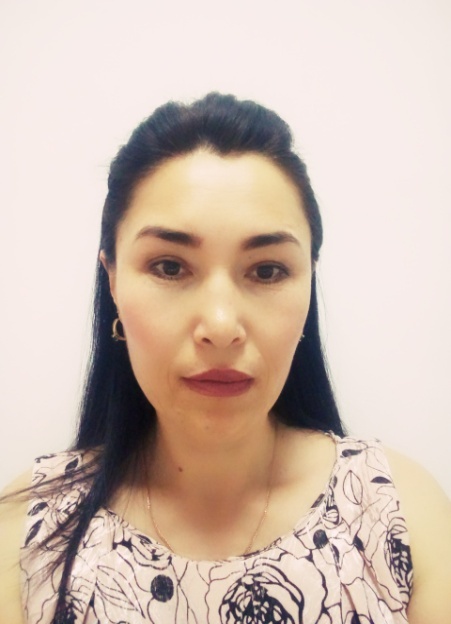 должностьстарший преподаватель кафедрыфизической культурыученая степень   Магистр Год окончанияОфициальноеназваниеучебногозаведенияСпециальность/направлениеКвалификация2012гШымкентский – социально педагогический университет. г.Шымкент  Физическая культура и спорт Бакалавр физической культуры и спорта2017гСоциально-инновационный педагогический университет, г.Шымкент Педагогика и психология Магистр педагогических наук и психологииПериод работы (годы)Официальное название организации, структурное подразделениеДолжность2012 по н/вЮжно-Казахстанская медицинская академия Старший преподаватель НаименованиеФизическая культураНаименование   конференции  ГодТема статьиМеждународная  научно- практическая конференция «Евразийский экономический союз: интеграция и межкультурное взаимодействие»2015«Спорт денсаулық кепілі» Международная  научно- практическая конференция «Түркі халықтарының тарихы мен мәдениеті – қазақ хандығының рухани өзегі»2015Физическое самовоспитаниеМеждународная  научно- практическая конференция «ЕХРО  2017- дорога в будущее»2017«Физическая культура каксредство формирования здорового образа жизни студентов»Международная  научно- практической конференция«ЕХРО  2017- дорога в будущее»2017«Стресс және денсаулық»Международная  научно- практической конференция «Духовная модернизация – основа светлого будущего» 2018«Физическая активность в период экзаминационной сессии» ГодпрохожденияНазвание программы и объем программы в часахОфициальное название организации2015   «Физическая культура», 72 часа , удост. №0176       02.10.2015г РГК «Национальный научно -практический центр физической культуры», Алматы2015«Дене шынықтыру және спорт» куәлік  №  017602.10. 2015ЮКГФА2017«Эффективный преподаватель», 54 часа удост. №52912.12.2017 – 21.12.2017ЮКГФА2017«Информационно-коммуникационные технологии»,54 часа удост. №21827.11.2017 – 04 .12.2017ЮКГФА2017«Исследователь и ученый», 54 часа удост.  №44405.12.2017 – 11.12.2017ЮКГФА№ п/пНазваниеНаименование организации выдавшей награду, грамоту, благодарностьГодприсвоения10.1Диплом«Лучший куратор года -2015»   ЮжноКазахстанскаягосударственная медицинская академия 201510.1Почетная грамота «За активную, плодотворную работу, за вклад  по подготовке медицинских кадров».Южно-Казахстанская медицинская академия2017